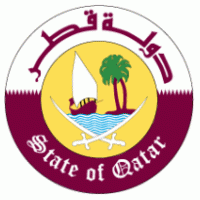 كــلــمة الوفد الدائم لدولة قطر State of Qatarالدورة الرابعة والعشرون  للفريق العامل المعني بالاستعراض الدوري الشامل" جمهورية الصومال الاتحادية" يلقيها السيد جاسم المعاودة Mr. Jassim Al-Maawdaسكرتير ثاني جنيف 22 يناير 2016السيد الرئيس ، يرحب وفد بلادي بوفد جمهورية الصومال الاتحادية الشقيقة، ونشكرهم على العرض الوافي الذي قدموه حول أوضاع حقوق الإنسان في الصومال. السيد الرئيس ، بعد اطلاعنا باهتمام على التقرير الوطني ، وما ورد فيه من تحديات وصعوبات عديدة تواجه الصومال، خاصة الحالة الأمنية الهشة الناجمة عن الارهاب، وتداعياتها على تعزيز وحماية حقوق الانسان، فإننا نثمن الجهود المبذولة على المستوى الدستوري والتشريعي والمؤسسي، والرامية إلى صون وحماية حقوق الانسان والارتقاء بها، وترسيخ السلام وبناء دولة المؤسسات وحكم القانون.  كما نود ان نشيد بالاهتمام الذي توليه الحكومة الاتحادية لإنشاء مؤسسة وطنية لحقوق الانسان وفقا لمبادئ باريس، وتوفير الدعم اللازم لتمكينها من تنفيذ مهامها.ويود وفد بلادي ان يقدم التوصيتين التاليتين : أولا: الاستفادة بصورة كاملة وفعالة من المساعدة التقنية التي يقدمها المجتمع الدولي في مجال التدريب وبناء قدرات المؤسسات الوطنية المعنية بتعزيز وحماية حقوق الإنسان.ثانيا : مواصلة الجهود لتسريع تنفيذ خارطة الطريق الوطنية لحقوق الانسان وخطة العمل المتصلة بها. ختاما ، نتمنى للصومال الشقيق التوفيق وتحقيق المزيد من التقدم والنماء